CÓMO HACER UN INFORME SOBRE UN EVENTO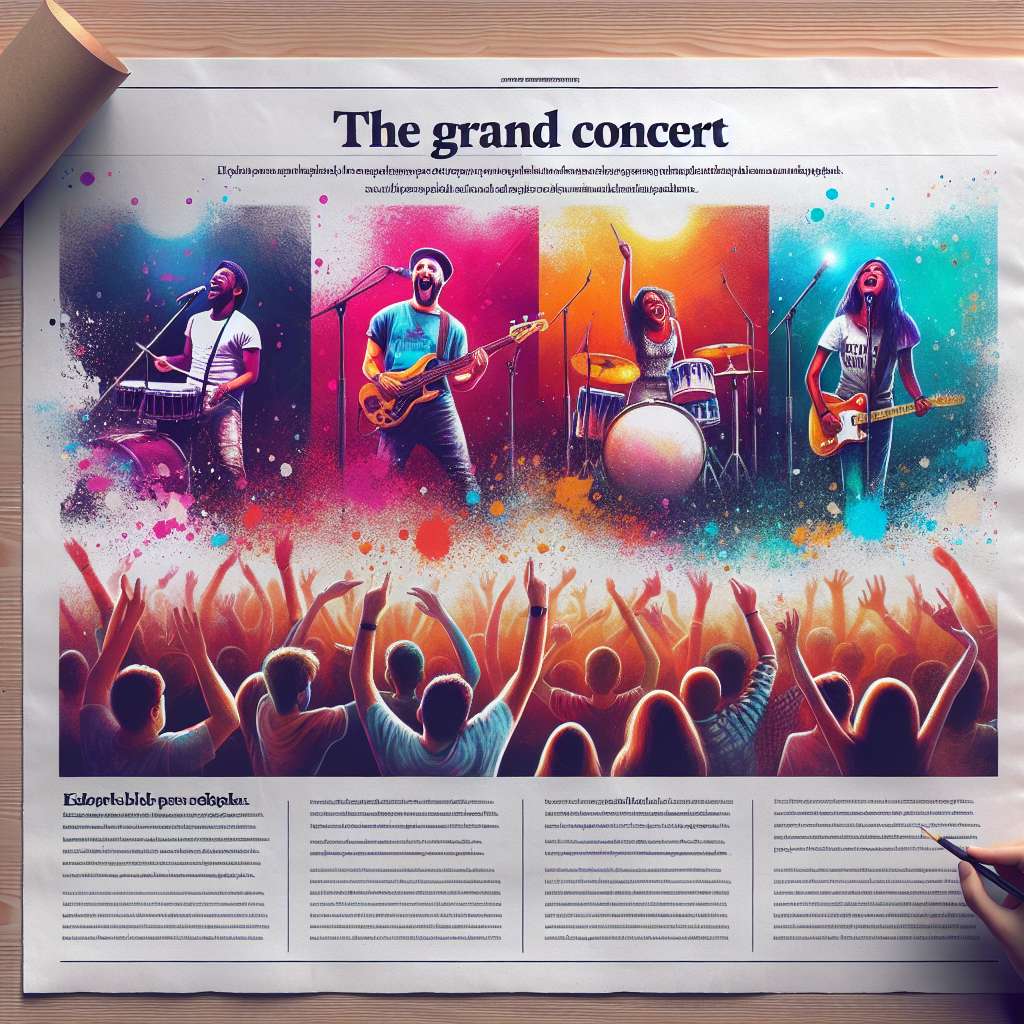 Introducción

Un informe sobre un evento es un documento que se utiliza para comunicar de manera clara y precisa los detalles y resultados de un evento en particular. Este tipo de informe es común en campos como el empresarial, académico y cultural, ya que permite recopilar y presentar de manera efectiva la información relevante sobre un evento específico.

El objetivo principal de un informe sobre un evento es brindar una visión general del desarrollo del evento, así como de los logros y conclusiones obtenidas. Este tipo de informe es útil para resumir y evaluar la efectividad del evento y puede ser utilizado para tomar decisiones futuras sobre eventos similares.

Desarrollo

A continuación, se presentan los pasos y elementos fundamentales para elaborar un informe completo sobre un evento:

1. Título del informe: Elige un título que resuma de manera concisa el contenido y el propósito del informe sobre el evento.

2. Información general: Proporciona una breve introducción sobre el evento, incluyendo la fecha, el lugar y el objetivo principal del mismo. Es importante establecer el contexto adecuado para comprender el propósito y la importancia del informe.

3. Metodología: Describe los métodos y técnicas utilizados para llevar a cabo el evento, incluyendo la planificación, la organización y la ejecución. Detalla los recursos utilizados, como el personal, los materiales y la tecnología, y explica cómo se gestionaron los aspectos logísticos del evento.

4. Desarrollo del evento: Presenta una descripción detallada del desarrollo del evento, desde el inicio hasta el final. Incluye información sobre las actividades realizadas, las presentaciones y los discursos realizados, así como cualquier otro aspecto relevante del evento. Utiliza un orden cronológico para facilitar la comprensión y el seguimiento de los acontecimientos.

5. Resultados y logros: Analiza y evalúa los resultados y logros obtenidos durante el evento. Incluye datos cuantitativos, como el número de asistentes, el impacto generado y cualquier otro indicador relevante. También puedes utilizar testimonios y opiniones de los participantes para respaldar tus conclusiones.

6. Retos y dificultades: Identifica y describe los desafíos y dificultades encontrados durante la planificación y ejecución del evento. Analiza cómo se abordaron esos desafíos y cómo influyeron en los resultados finales. Proporciona recomendaciones para superar esos desafíos en eventos futuros.

7. Conclusiones: Resume los principales hallazgos y conclusiones obtenidos a partir del evento. Destaca los aspectos positivos y logros, así como las lecciones aprendidas y las áreas de mejora identificadas. Proporciona una evaluación general del éxito del evento en relación con sus objetivos iniciales.

8. Recomendaciones: Ofrece recomendaciones específicas para mejorar la organización y ejecución de eventos futuros. Estas recomendaciones deben estar respaldadas por los hallazgos y conclusiones previos.

Bibliografía

La bibliografía debe incluir todas las fuentes utilizadas para respaldar las afirmaciones y conclusiones del informe. Debe seguir las normas de estilo APA (American Psychological Association) y presentarse según el siguiente formato:

- Autor(es). (Año). Título del artículo. Título de la revista, volumen (número), páginas.

- Autor(es). (Año). Título del libro. Editorial.

- Autor(es). (Año). Título del sitio web/artículo. Recuperado de [URL]

Recuerda revisar cuidadosamente las normas de estilo APA para asegurarte de citar correctamente las fuentes utilizadas en tu informe.

Conclusión

Elaborar un informe completo sobre un evento requiere de una planificación cuidadosa y una recopilación exhaustiva de información relevante. Asegúrate de seguir los pasos y elementos mencionados anteriormente para garantizar un informe claro, completo y efectivo. Recuerda utilizar un lenguaje claro y conciso y revisar cuidadosamente el informe antes de su entrega final.